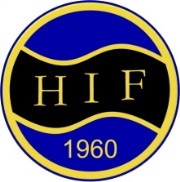 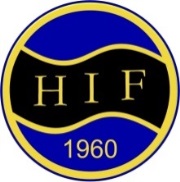 Hagundadagen 31 januari 2015    Snart är det dags för Hagundadagen, som denna gång äger rum den 31/1-2015 i Fyrishov.Här kommer lite information som gäller oss i P07:Hela laget (och alla föräldrar) samlas på Fyrishov kl.11.00 (självklart får man komma till Fyrishov tidigare och njuta av stämningen). Vi samlas direkt upp till höger, om man kommer från foajén och trapporna vid bankomaten. Där pratar vi ihop oss med alla barn och föräldrar om hur vi gör under dagen. Tider och samlingsplatser för de olika aktiviteterna.Match kl.12.50 i hall B mot Björklinge BK P07. Matchen kommer att vara 2 x 20 minuter. Alla lag måste ordna egen speaker och egen musik till sina matcher samt egen domare. Detta har jag ordnat. Vi samlas vid Hagunda IF´s informationsdisk kl.12.00. Kom i tid! (Anna tfn 0723-25 85 93).Alla lag har även fått ett lag som man ska heja extra mycket på (hela vårt lag samlas till denna match), och vi i P07 har fått äran att heja på P06 i hall B kl.14.30. Ni som har Hagundaflaggor, ta gärna med dem. Vi samlas kl.14.20 på läktaren i hall B, hela laget sitter tillsammans och hejar! P07 har kioskverksamhet mellan kl.15.30–16.30. Alla lag har blivit tilldelade en timmes pass i kiosken. Under kioskpasset är det inte bara kioskförsäljning som ingår utan även andra uppgifter. Vi (Hagunda IF) rekommenderar att man är ca 10-12 personer varje pass. Detta innebär att de flesta föräldrar kommer att behövas under denna timme. Meddela oss om ni inte kommer finnas på plats, så vi kan planera ihop allting.Uppdelningen är: Kiosk/servering – Malte, Vidar, Casper & MaxHagundamonter/information – Wincent & Adam.FFörsäljning av Ravelli-produkter – Remi. Anmäls fler killar till denna dag, så kommer fler föräldrar tilldelas denna uppgift.Souvenirer och lotterier – Oscar.E. Anmäls fler killar till denna dag, så kommer fler föräldrar tilldelas denna uppgift.Städ – 1 person. Städmaterial finns vid kiosken, städning sker löpande efter behov. Under varje pass går man en ”städrunda” och plockar skräp i korridorerna och på läktarna i både hall A och hall B samt på toaletterna. – Oscar.L Anmäls fler killar till denna dag, så kommer fler föräldrar tilldelas denna uppgift.Alla lag ska även baka kaffebröd/bullar som ska räcka till ca 60 personer. De som anmält att de kan baka är:Oscar.E, Max & Oscar.LInmarsch under dammatchen. I andra periodpausen under dammatchen (ca kl.15.40) ska alla lag i Hagunda IF marschera in i A-hallen och ställa upp för en gemensam fotografering. Spelare och ledare ska vara klädda i matchkläder eller i Hagundaoverall. Senast 5 minuter innan andra perioden är slut ska alla lag samlas i hall B. Vi samlas kl.15.30 vid Hagunda IF´s informationsdisk. Kom i tid! Notera att alla barn ska vara med på detta.Alla spelare ska sälja 2 Hagundatips var, de kostar 20 kr per styck. Antingen så köper alla 2 tips var och tippar själva eller så säljer man dem vidare. Jag delade ut tipsen till de föräldrar som kom med sina pojkar i lördags, till dem som inte kom i lördags har jag skickat ut tipsen via mail. Ni får skriva ut dem själva. Inbetalning för dessa Hagundatips sker till Susann Sandahl (eller till mig kontant) senast den 25/1-2015. Inbetalningen ska betalas till Nordea, konto nr 18172776160. Märk inbetalning med barnets namn. Dessa ska fyllas i och sedan lämnas till Susann Sandahl eller till mig senast en vecka innan Hagundadagen (d.v.s. 24/1). Hagunda IF har även planerat in olika kringaktiviteter under denna dag. Vi i P07 är ansvariga för speed-shooting som är mellan kl.16.30–17.00 – Theo.S & NoahJag vill att ni meddelar mig eller Kent Löfberg detta senast onsdag 21/1 om ni kommer att delta eller inte. Ni når oss på anna.karlsson74@gmail.com eller klbygg@gmail.com Det kommer att vara en händelserik dag med många kringaktiviteter och spännande matcher, så jag hoppas att ni alla kommer. Det är ett bra tillfälle för alla barn och föräldrar att umgås och lära känna varandra lite bättre.Bl.a kommer det att finnas möjlighet att köpa Hagundasaker såsom mössor, tröjor, flaggor m.m. Thomas Ravelli och hans tvillingbror kommer att finnas på plats under eftermiddagen samt mycket mer…Eventuella ändringar eller nyheter skickas i tid innan Hagundadagen.Med vänlig hälsningAnna Benkeliusanna.karlsson74@gmail.com0723-25 85 93